Piano di Zona Ambito Distrettuale di Broni e CasteggioEnte Capofila Comune di Broni costituito il 19.12.2019 ex legge 328/2000 fra i Comuni di:Albaredo Arnaboldi, Arena Po, Barbianello, Bastida Pancarana, Bressana Bottarone, Bosnasco, Broni, Calvignano, Campospinoso, Canneto Pavese, Casanova Lonati, Casatisma, Castana,  Castelletto di Branduzzo, Casteggio, Cervesina, Cigognola, Corvino San Quirico, Fortunago, Golferenzo, Lirio, Lungavilla, Mezzanino, Montebello della Battaglia, Montecalvo Versiggia, Montescano,  Mornico Losana, Montu' Beccaria,  Oliva Gessi, Pietra de' Giorgi, Pinarolo Po, Pancarana, Pizzale, Portalbera, Rea, Redavalle, Robecco Pavese, Rocca de' Giorgi, Rovescala, Santa Giuletta, San Cipriano Po,  San Damiano al Colle,  Stradella, Santa Maria della Versa, Torricella Verzate, Verretto, Verrua Po, Volpara, ZenevredoALL’UFFICIO DI PIANODELL’AMBITO DI BRONI  E CASTEGGIO (PV)Piazza Garibaldi 1227043 Broni (PV)Misura a favore di persone con disabilità grave e prive del sostegno familiare residenti nell’Ambito del piano di zona di Broni e Casteggio - DOPO DI NOI” - DGR  275/2023La/Il sottoscritta/o:Cognome	_ Nome  		_	_                                                                 Nata/o a		(	) il  			                                                   Residente a  						 Via/le/P.zza				Telefono			 Codice fiscale | | | | | | | | | | | | | | | | |Email 	In qualità di Diretto interessato Familiare	Grado di parentela  	 Amministratore di sostegno	nominato con decreto n.	del  _____________________________ Tutore	nominato con decreto n.	del  	 Curatore	nominato con decreto n.	del		 del sig. /sig.ra  			Ovvero In qualità di Legale Rappresentante dell’Ente denominatoTipologia Ente:  _______________________________________________________________                                                                                                                                                                  Con sede a				(	) In Via			n.			 Codice Fiscale	P.IVA _ 				  Telefono		E-mail  				L’attivazione della valutazione multidimensionale integrata finalizzata alla definizione del PROGETTO INDIVIDUALIZZATO a favore di:Cognome	_ Nome  					                                                                   Nata/o a		(	) il  				                                                   Residente a					(	) Via/le/P.zza				Telefono				 Codice fiscale | | | | | | | | | | | | | | | | |per poter accedere alle seguenti misure relative all’area  “Interventi infrastrutturali” previste dall’Avviso Pubblico emanato dal Comune di Broni in qualità di Capofila dell’Ambito di Broni e Casteggio per la realizzazione degli interventi previsti dalla Legge 112/2016 “Dopo di Noi” Contributo per adeguamento dell’abitazione, finalizzato: alla messa a norma di impianti ad adattamenti domotici teleassistenza o telesorveglianza altro	(specificare)(€ 20.000 contributo massimo previsto e comunque non superiore al 70% del costo dell’intervento)     Contributo mensile per canone di locazione(fino a € 500,00 mensili per unità abitativa e comunque non superiore all’ 80% del costo complessivo)        Contributo annuo per spese condominiali(fino a € 2.000,00 annui per unità abitativa e comunque non superiore all’80% del costo complessivo)A tal fine, ai sensi e per gli effetti di quanto previsto all’art. 46 del D.P.R. 28 dicembre 2000 n. 445, consapevole della decadenza dal beneficio e delle responsabilità penali previste dagli artt. 75 e 76 del medesimo D.P.R. n. 445/2000 nel caso di dichiarazione non veritiera e falsità negli atti, Di aver preso visione dell’Avviso Pubblico per la presentazione di domande per l’assegnazione di contributi finalizzati alla realizzazione di interventi a favore di persone con disabilità grave prive del sostegno famigliare “DOPO DI NOI” - Legge n. 112/2016 – DGR. XII/275/2023 pubblicato dal Comune di Broni, Capofila dell’Ambito di Broni e Casteggio; Che l’abitazione per cui si chiede l’intervento è situata a	in via 	 n.	ed è destinata a persone disabili gravi ai sensi della Legge 104/92 art.3/c.3 residenti nell’Ambito Distrettuale e che le stesse:-	sono regolarmente soggiornanti in Italia che la patologia relativa alla disabilità non è determinata dal naturale invecchiamento o da patologie connesse alla senilità che la persona disabile grave per cui si chiede l’intervento: ha l’Isee socio- sanitario o ordinario di € 	 che la persona disabile grave per cui si chiede l’intervento è priva del sostegno familiare in quanto: mancante di entrambi i genitori i cui genitori non sono in grado di fornire adeguato sostegno vi è la prospettiva futura del venir meno del sostegno familiareNel caso di contributo richiesto per la RISTRUTTURAZIONE dell’abitazione: Di essere proprietario/a dell’immobile Che l’immobile è ubicato in uno dei 49 Comuni costituenti l’Ambito Distrettuale di Broni e Casteggio  Per lo stesso intervento non sono stati richiesti altri contributi a carico di risorse nazionali/regionali (es: L.R. 23 art 4- C.4 e 5- strumenti tecnologicamente avanzati, eliminazione barriere architettoniche) La disponibilità del proprietario a non alienare e a vincolare la destinazione d’uso dell’immobile per le finalità del progetto per 5 anni dalla data di assegnazione del contributo salva apposita autorizzazione della Regione Lombardia ai sensi dell’art. 25 della L.R. n.3/2008      e che l’alloggio per il quale è richiesto l’intervento è: Gruppo appartamento/Soluzione abitativa in Cohousing/Housing, di proprietà Comuni, Associazioni di famiglie di persone disabili, Associazioni di persone con disabilità, Enti del Terzo Settore ed altri Enti pubblici o privati Abitazione della persona disabile grave messa a disposizione per esperienze di coabitazione di cui al presente avviso      Nel caso di contributo richiesto per SPESE DI LOCAZIONE E/O SPESE CONDOMINIALI: che il richiedente è proprietario/a dell’unità abitativa che il richiedente è affittuario dell’unità abitativa       e che l’alloggio per il quale è richiesto l’intervento è: Soluzione abitativa autogestita Soluzione abitativa in Cohousing/housing di possedere comprovata esperienza nel campo dell’erogazione di servizi o attività a favore di persone con disabilità e delle loro famiglie con particolare riferimento alle misure di sostegno ed alle esperienze organizzative realizzate ai sensi della  DGR 275/23; di essere iscritto ai rispettivi registri provinciali/regionali o altro registro /Albo; l’assenza in capo al Legale rappresentante di condanne penali o procedimenti penali in corso; la garanzia della solvibilità autocertificando l’inesistenza di situazioni di insolvenza attestabili dalla Centrale Rischi dellaBanca d’Italia (Circolare n. 139 dell’11.2.1991, aggiornato al 29 aprile 2011 – 14° aggiornamento).che l’eventuale contributo assegnato venga accreditato sul seguente conto corrente:Banca	Agenzia  	Codice IBAN: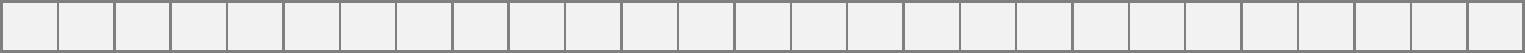 Intestato a  	Documento di identità in corso di validità del dichiarante e/o del beneficiarioProvvedimento di protezione giuridica che legittimi l’istante a rappresentare la persona disabileCertificazione disabilità grave ai sensi della legge 104/92 art. 3 C.3 del beneficiarioAttestazione ISEE socio-sanitario e/o ordinario del beneficiario in corso di validitàTitolo di soggiorno se cittadino extracomunitarioe a seconda della tipologia dell’intervento e della situazione individuale:Preventivo di spesa per intervento relativo all’eliminazione delle barriere architettoniche, messa a norma impianti, adattamenti domoticiBreve relazione tecnicaContratto di locazione/atto di proprietàDocumentazione attestante le spese relative al canone di locazioneDocumentazione attestanti le spese condominialiData	/	/	Firma della/del dichiarante“DOPO DI NOI” – RICHIESTA D’ACCESSO AI CONTRIBUTI PER INTERVENTI GESTIONALII dati raccolti con la domanda saranno trattati esclusivamente per le finalità connesse all'espletamento della procedura stessa e per le successive attività istituzionali inerenti l’erogazione del contributo.I dati verranno trattati, con modalità anche automatizzate, solo per tale scopo. Il conferimento dei dati è obbligatorio ed il rifiuto di fornire gli stessi comporterà l’impossibilità di dar corso alla valutazione della domanda di assegnazione del beneficio economico, nonché agli adempimenti conseguenti e inerenti alla procedura stessa.Il Titolare del trattamento dei dati è il Comune di Broni, Comune Capofila dell’Ambito Distrettuale di Broni e Casteggio . Il Responsabile del trattamento è il Responsabile del settore Servizi Sociali del Comune di Broni - indirizzo e-mail  info@comune.broni.pv.it  e PEC comunebroni@pec.it .Incaricati del trattamento sono le persone preposte al procedimento individuate nell’ambito. I dati personali potranno essere comunicati ad altri soggetti, pubblici e privati, quando ciò è previsto da disposizioni di legge o di regolamento.I dati personali, con esclusione di quelli idonei a rivelare lo stato di salute, potranno essere oggetto di diffusione solo nei casi e nelle forme previste dalla normativa in materia.Le graduatorie approvate dagli organi competenti in esito alla presente procedura, verranno diffuse mediante pubblicazione nelle forme previste dalle norme in materia e attraverso il sito internet del Comune di Broni nel rispetto dei principi di pertinenza e non eccedenza. Nell’ambito del procedimento verranno trattati solo i dati sensibili e giudiziari indispensabili per lo svolgimento delle attività istituzionali.I diritti spettanti all’interessato in relazione al trattamento dei dati sono previsti dagli articoli da 15 a 21 del Regolamento UE 679/16: diritto di accesso, diritto di rettifica, diritto alla cancellazione, diritto di limitazione al trattamento, obbligo di notifica in caso di rettifica o cancellazione dei dati personali o limitazione del trattamento, diritto di opposizione.I dati personali saranno sottoposti a trattamento sia cartaceo che elettronico e/o automatizzato nel rispetto delle adeguate misure tecniche ed organizzative per la sicurezza del trattamento ai sensi art. 32 del GDPR ad opera di soggetti appositamente incaricati e autorizzati.Data	/     / 	Firma della/del dichiarante